         	     Program zgrupowania sportowego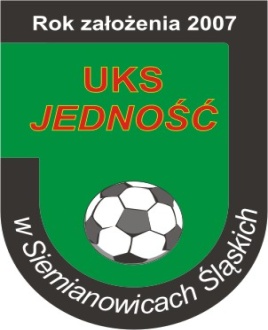       UKS JEDNOŚĆ w Siemianowicach Śląskich    we Wrocławiu w terminie:  4 – 6 listopad 2016 rokDzień tygodniaGodzinaTemat zajęćInformacje dodatk.Piątek 4.11.16r.Dzień wyjazdu- 11.00- 12.00- 12.00 – 16.00- 16.00 – 18.00- 18.30 - 19.30 - 20.00 – 20.30- 21.00 – 21.30- 21.30 – 8.00 - Wyjście na obiad z   uczniami wyjeżdżającymi    na zgrupowanie.- Wyjazd do Wrocławia- Podróż do Wrocławia- Zwiedzanie Wrocławia.- Kolacja- Zakwaterowanie.- Podsumowanie pierwszego   dnia wycieczki, omówienie   zasad BHP na wycieczce.- Toaleta wieczorna- Cisza nocna.- Parking przy Szkole    Podstawowej Nr 8 w   Siemianowicach Śląskich   (Plac Skrzeka i Wójcika).Ośrodek Usług Pedagogicznych i SocjalnychHotel, ul. Nauczycielska 2,Wrocław          Sobota 5.11.16r.2 dzień wycieczki- 8.00 - 8.00 – 8.30- 8.30- 10.00 – 14.00– 15.00- 17.00 – 19.00- 19.00 – 19.30- 20.00 – 21.00- 21.00 – 21.30- 21.30 – 8.00- Pobudka. - Poranna toaleta.- śniadanie.- Aquapark- Obiad.- Mecze kontrolne z  Polonią Wrocław.- Kolacja- Podsumowanie sparingów.  Omówienie drugiego dnia  wycieczki.- Toaleta wieczorna- Cisza nocna.Niedziela 6.11.16r.3 dzień wycieczki- 7.00 - 7.00 – 7.30- 8.00- 9.00 – 14.00 - 14.00 – 15.30 – 17.30- 17.30 – 20.30- Pobudka. - Poranna toaleta.- śniadanie.- Udział w turnieju „Ryba  Taxi”.- Obiad.- Udział w meczu  Ekstraklasy Polskiej Śląsk  Wrocław – Zagłębie Lubin.- Powrót do Siemianowic    Śląskich.Parking  Michałkowicach przy Kościele